Activiteitenkalender voor de maand novemberActiviteitenkalender voor de maand december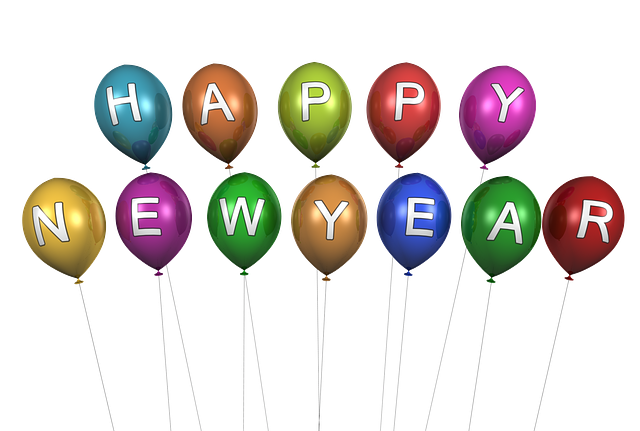 Vrije Basisschool Etikhove                              Etikhoveplein 169680 MaarkedalTel.: 055/31 54 33                                                   E-mail: gvbetikhove@telenet.beGSM: 0468/200 723Z1BEGIN HERSTVAKANTIEM2D3W4D5V6Z7Z8EINDE HERFSTVAKANTIEM9- WELKOM aan de nieuwkomertjes: Céleste Devenyn (1K), Emiel Deunynck (1K) 
                                                           en Robbe Boonaert (1K)!
- Kort herdenkingsmoment WO I bij het monument voor 5L en 6L om 9.15 u.D10Bibliotheekbezoek voor alle klassen- Nascholing voor de directie te Gent (VM + NM)W11WAPENSTILSTAND (vrijaf)D12- Techniekklas in KSO Glorieux voor 6L (NM)V13Zwemmen 2L – 3L – 6LZ14- Eetfestijn georganiseerd door de ouderraad (Iedereen van harte welkom!)Z15M16D17- Nascholing voor juf Kathleen (3K) en juf Nele (1L) (NM)- Personeelsvergadering voor alle leerkrachten om 16.15 u. in SchorisseW18D19- Oudercontact voor 2K en 3K- Infosessie SPRINT voor directie en leerkrachten van 3L tot 6L om 16.45 tot 18.15 u. te 
  OudenaardeV20Zwemmen 1L – 4L – 5L- Grootouderfeest voor de grootouders van alle kleuters om 13.30 tot 15.00 u.Z21Z22M23D24- Directievergadering te Petegem (VM)W25- Vergadering van de ouderraad om 20 uurD26- Nascholing voor de directie in Gent (VM + NM)V27Zwemmen 2L – 3L – 6LZ28Z29M30D1- Sinterklaasbezoek! (VM)W2- Pedagogische studiedag (vrijaf voor de kinderen).
- Swimmathon in het stedelijk zwembad in Oudenaarde voor 3L -> 6LD3V4Theatervoorstelling van poppentheater Pedrolino voor alle kinderen van de school (VMGeen zwemles!Z5Z6M7- Nascholing hoogbegaafdheid voor juf Nathalie te Oudenaarde (VM)D8- Nascholing voor de directie te Gent (VM + NM)W9D10V11Zwemmen 2L – 3L – 6LZ12Z13M14D15- Bibliotheekbezoek voor alle klassen- Personeelsvergadering voor alle leerkrachten om 16.15 u. in NukerkeW16- Actie ten voordele van Broederlijk Delen: 
  Soep op de stoep! om 11.20 u. op school -> iedereen welkom!D17- Sportcarrousel in ’t Rosco te Ronse voor 3L en 4L (VM)
- Racketlon in de Recrean te Oudenaarde voor 6L (NM)V18Zwemmen 1L – 4L – 5LKerstviering om 10.30 u. op school verzorgd door de leerlingen van 4LZ19KZ20EM21RD22SW23TD24VV25AZ26KZ27AM28ND29TW30ND31IE